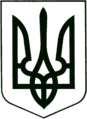 УКРАЇНА
МОГИЛІВ - ПОДІЛЬСЬКА МІСЬКА РАДА
ВІННИЦЬКОЇ ОБЛАСТІР І Ш Е Н Н Я №167Про затвердження розподілу вільного залишку, що склався станом на 01.01.2021р. по загальному та спеціальному фондах бюджету  Могилів-Подільської міської територіальної громади Могилів - Подільського району Вінницької області	Керуючись ст.26 Закону України «Про місцеве самоврядування  в Україні», ст.78 Бюджетного кодексу України,-  міська рада ВИРІШИЛА:1. Збільшити бюджет Могилів-Подільської міської територіальної громади Могилів-Подільського району Вінницької області за рахунок вільного залишку, що склався станом на 01.01.2021р.:             - по спеціальному фонду в сумі 410102,06 грн (в т.ч. бюджет розвитку 160000 грн, цільовий фонд 114229,49 грн, фонд охорони навколишнього природного середовища 135872,57 грн), згідно з додатком 1, що додається;             - по загальному фонду в сумі 2241026,88 грн (в т.ч. освітня субвенція 205299,90 грн, інша субвенція на освіту 141726,98 грн, загальний фонд бюджету громади 1894000 грн) згідно з додатком 1, що додається.           2. Контроль за виконанням даного рішення покласти на першого заступника міського голови Безмещука П.О. та на постійну комісію міської ради з питань фінансів, бюджету, планування соціально-економічного розвитку, інвестицій та міжнародного співробітництва (Трейбич Е.А.).    Міський голова                                                         Геннадій ГЛУХМАНЮКВід 12.05.2021р.7 сесії8 скликання